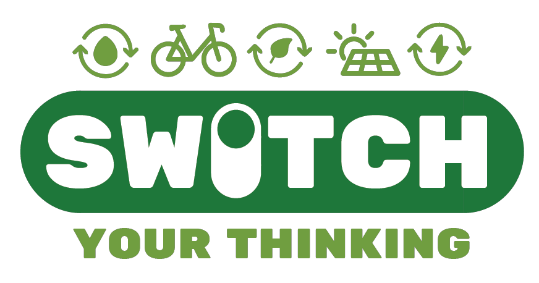 Switch Your Thinking Rewards for Residents/Rewards for Business Provider Application FormCONTENTS1)	Introduction	12)	Selection Process	13)	Company Information	24)	Insurance requirements	25)	Selection Criteria	36)	How to prepare your application	77)	Lodgement	88)	Freedom of Information	89)	Form of Offer	8Switch Your Thinking Application to become a Rewards for Residents/Rewards for Business Discount ProviderIntroductionSwitch Your Thinking is an initiative of the City of Armadale, City of Gosnells and the Shire of Serpentine Jarrahdale working together since 2002 as the South East Regional Energy Group (SEREG). The Switch Your Thinking programs core mission is to encourage and enable people to live and work in a way that meets their needs without jeopardising the ability of future generations to meet their own needs. The program was also devised as a means of linking seemingly disparate projects and actions under an easily recognisable brand. It has been strategically designed to engage the community in participating in our efforts to reduce regional greenhouse gas emissions.	Switch Your Thinking enters into partnerships with companies that can offer residents and businesses of Switch Your Thinking Councils access to goods/services at a discounted rate, which will enable them to live or operate in a more sustainable and environmentally friendly manner. This is made possible via Switch Your Thinking’s Rewards for Residents and Rewards for Business programs.To ensure the integrity of the Program is upheld, Switch Your Thinking requires all potential business partners to complete this application form. Applications will be assessed every two months during meetings of the South East Regional Energy Group.Selection ProcessPotential Rewards for Residents/Rewards for Business providers will be selected by an Evaluation Panel comprising of up to six SEREG elected members using the information supplied both by the applicant within their applications and from external independent information sources such as the Australian Business Register and Equifax.Applicants who can demonstrate a commitment to the underling objectives of the Switch Your Thinking Program, the ability to supply high quality goods and services to Rewards for Residents and/or Rewards for Business program participants at an affordable price and who are considered by the evaluation panel to represent the most advantageous outcome to the program may be selected. The evaluation panel will undertake the following comprehensive assessment:Applications are checked for completeness and compliance. Applications that do not contain all information requested may be excluded from evaluation.Applications are then assessed against the selection criteria contained within this application. The most suitable applicants may be short listed and may also be required to clarify their submission, make a presentation and/or demonstrate the goods/services offered. Referees may also be contacted prior to the selection of the successful applicants.Company InformationPlease provide the following details:Company Name:________________________________________________________________________________Trading Name(s):________________________________________________________________________________ABN: ______________________________ABN/GST Status:______________________________ACN (if any):________________________Yrs In Operation:_______________________________Telephone No: __________________________Facsimile No:_____________________________E-mail: _________________________________________________________________________Website: ________________________________________________________________________Business Address Line 1:__________________________________________________________Business Address Line 2:__________________________________________________________Suburb: ________________________________Postcode:________________________________Postal Address Line 1:_____________________________________________________________Postal Address Line 2:_____________________________________________________________Suburb: ________________________________Postcode:________________________________Affiliated Company’s/Business Partners:________________________________________________________________________________Insurance requirements Please supply current copies of the following insurances with this application.Goods/Services offered directly to participants of the Switch Your Thinking Rewards for Residents and/or Rewards for Business program.Public & Product Liability Insurance – minimum value $10,000,000 per occurrenceWorkers Compensation - $50,000,000 per incident as per WA Health and Safety Act 2020. Note: Sole traders exempt, volunteer organisations to supply valid copy of accident insurance.Professional Advice - please supply a & b above plus the following…Professional Indemnity Insurance – minimum value $2,000,000 per occurrenceAll companies providing goods/services to participants in the Switch Your Thinking Rewards for Residents and Rewards for Business programs are required to supply updated copies of all insurances to Switch Your Thinking throughout the length of any agreement reached between both parties.Selection CriteriaCompliance CriteriaThe following criteria will not be point scored. Each application will be assessed on a Yes/No basis as to whether the criterion is satisfactorily met. An assessment of “No” against any criterion may eliminate the application from consideration.Qualitative CriteriaBusiness Information (Weighting 30%)What is your core business? _____________________________________________________________________________________________________________________________________________________________________________________________________________________________________________________________________________________________________________________________________________________________________________________________________________________How long has your company been operating in this type of business? _________________________________________________________________________________Is your company a member of any professional or industry association(s), if so please detail? ___________________________________________________________________________________________________________________________________________________________________________________________________________________________________________________What accreditation(s) does your company hold? ___________________________________________________________________________________________________________________________________________________________________________________________________________________________________________________Has your company been a provider for the Switch Your Thinking Rewards for Residents/Rewards for Business program in the past?                                   Yes       / No Conflicts of InterestIs it likely that any actual or potential conflicts of interest will arise because of, your company becoming a provider of goods/services to participants of the Switch Your Thinking Rewards for Residents and/or the Rewards for Business program? Yes    / NoIf Yes, please provide details: ___________________________________________________________________________________________________________________________________________________________________________________________________________________________________________________Subcontractors Do you intend to subcontract the delivery of any goods/services to participants of the Switch Your Thinking Rewards for Residents and/or Rewards for Business program?                                                                                         Yes       / NoIf Yes, please provide details of the subcontractor(s) What are the goods/services that will be delivered by subcontractor(s)? Please specify for each subcontractor:_____________________________________________________________________________________________________________________________________________________________________________________________________________________________________________________________________________________________________________________________________________________________________________________________________________________What controls does your company have in place to maintain quality in the delivery of goods/services through subcontractor(s)?____________________________________________________________________________________________________________________________________________________________________________________________________________________________________________________________________________________________________________________________________Quality AssuranceIs your company certified against any Quality Assurance systems?               Yes       / NoIf yes please provide details:____________________________________________________________________________________________________________________________________________________________________________________________________________________________________________________________________________________________________________________________________If you propose to subcontract, does your company have a requirement that subcontractor(s) have a “third party” quality management system in place?    Yes       / NoIf yes please provide details: ____________________________________________________________________________________________________________________________________________________________________________________________________________________________________________________________________________________________________________________________________Key Personnel details (Weighting 10%)If possible, please attach a flow chart of your company’s organisational structure, key personnel, roles, and responsibilities. How will you inform frontline staff about your company’s involvement in the Switch Your Thinking program, and maintain the currency of that information?________________________________________________________________________________________________________________________________________________________________________________________________________________________________________________________________________________________________________________________________________________________________________________________________________________________________________________________________________________________________________________________________________________________________________________________________________________________________________________________________________Environmental Position and Switch Your Thinking understanding and commitment (Weighting 30%)What are your company’s environmental policy/position/objectives?_________________________________________________________________________________________________________________________________________________________________________________________________________________________________________________________________________________________________________________________________________________________________________________________________________________________________________________________________________________________________________________________________________________________________________________________________________________________________________________________________________________________________________________________________________________________How do you think that your business activity links in with the Switch Your Thinking program?_______________________________________________________________________________________________________________________________________________________________________________________________________________________________________________________________________________________________________________________________________________________________________________________________________________________________________________________________________________________________________________________________________________________________________________________Proposal (Weighting 30%)Please provide details of the goods/services your company wishes to offer through the Switch Your Thinking Rewards for Residents and/or the Rewards for Business programs by completing the table shown below. Please include details of any applicable warranty periods.ReportingAre you willing to provide information about your Rewards for Residents/Rewardsfor Business offer (e.g sales numbers) to Switch Your Thinking as requested? Yes       / NoReferencesPlease provide contact details of two residents/businesses who can act as references for the goods/services your company provides.How to prepare your applicationCarefully read all parts of this document and ensure you understand the requirements. Ensure that you have addressed all compliance criteria.Complete and return all required qualitative criteria including the functional requirements.Indicate any additional options and/or features your offer includes and detail these within the functional requirements.Complete, sign and return.LodgementResponses may be:Delivered by hand to The Switch Your Thinking Program Coordinator at 2120 Albany Highway, Gosnells WA 6110;Sent through postal mail to the City of Gosnells and clearly marked Switch Your Thinking Rewards for Residents/Rewards for Business Application addressed to PO Box 662, Gosnells WA 6990; Sent by electronic mail with the subject line Rewards for Residents/Rewards for Business Application to mail@switchyourthinking.comDue care will be given to the receipt of applications however the responsibility for submitting a response by any means in the correct manner rests with the applicant.Respondents must ensure that they have provided a signed original copy of their response. Failure to do so may result in rejection of the application.Freedom of InformationDocuments and other information relevant to the contract may be disclosed when required by law under the Freedom of Information Ac92 or under a Court order.Form of OfferI/We agree that I am/We are bound by and will comply with this application and its associated schedules, attachments, all in accordance with the application conditions.Signature of authorised signatory of Tenderer: _________________________________________Name of authorised signatory: _________________________________________________________________________Position: _________________________________________________________________________Address: _________________________________________________________________________Witness Signature:_________________________________________________________________________Name of witness_________________________________________________________________________Address________________________________________________________________________Dated this _________ day of __________________ 20_______Primary ContactPrimary ContactSecondary ContactSecondary ContactName:Name:Telephone:Telephone:Email:Email:Please supply evidence of your insurance coverage in a format as outlined below or in an attachment labelled “Insurance Coverage”.  A copy of the Certificate of Currency is to be provided to Switch Your Thinking in addition to this application.Please supply evidence of your insurance coverage in a format as outlined below or in an attachment labelled “Insurance Coverage”.  A copy of the Certificate of Currency is to be provided to Switch Your Thinking in addition to this application.Please supply evidence of your insurance coverage in a format as outlined below or in an attachment labelled “Insurance Coverage”.  A copy of the Certificate of Currency is to be provided to Switch Your Thinking in addition to this application.Please supply evidence of your insurance coverage in a format as outlined below or in an attachment labelled “Insurance Coverage”.  A copy of the Certificate of Currency is to be provided to Switch Your Thinking in addition to this application.Please supply evidence of your insurance coverage in a format as outlined below or in an attachment labelled “Insurance Coverage”.  A copy of the Certificate of Currency is to be provided to Switch Your Thinking in addition to this application.TypeInsurer – BrokerPolicy NumberValue ($)Expiry DatePublic & Products LiabilityWorkers CompensationProfessional Indemnity    (If applicable)  Commitment to the Switch Your Thinking Program including the environmental objectivesYes  /  NoApplication signed by an authorised officer and witnessedYes  /  NoApplicant has all necessary insurance types and amountsYes  /  NoThere are no conflicts of interest reasonably expected to affect the programYes  /  NoThe applicant is able to pay all debts in full as and when they fall dueYes  /  NoHave there been any insurance claims made against the applicant in the preceding 5 years, are the outcomes acceptable to the EP?Yes  /  NoIs the applicant currently involved in any litigation and if so is the type of such that it may reasonably affect the program?Yes  /  NoContractor/Business NameContact NameAddressPhoneNamePositionExperience / QualificationsDescription of Good/ServiceDetails of OfferOffer Applicable to Rewards for ResidentsYES/NOOffer Applicable to Rewards for BusinessYES/NOWarranty Period           (If Applicable)Resident/Business NamePhoneE-mail